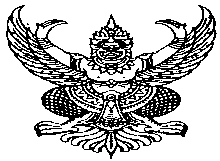 ประกาศองค์การบริหารส่วนตำบลเขาพระ เรื่อง มาตรการจัดการในกรณีที่ตรวจพบ หรือได้รับแจ้ง หรือรับทราบ การทุจริต หรือกระทำที่ก่อให้เกิดความเสียหาย                                           ..........................................................................            ด้วยคณะกรรมการพนักงานส่วนตำบลจังหวัดสุพรรณบุรี ได้มีประกาศใช้หลักเกณฑ์เกี่ยวกับการดำเนินการ ทางวินัย เรื่อง หลักเกณฑ์และเงื่อนไขการสอบสวน การลงโทษทางวินัย พ.ศ. 2558 , ประกาศฯ เรื่อง หลักเกณฑ์ และเงื่อนไขในการให้ออกราชการ พ.ศ. 2558 และประกาศฯ เรื่อง หลักเกณฑ์และเงื่อนไขการอุทธรณ์ และการ ร้องทุกข์ พ.ศ. 2558 โดยให้มีผลบังคับใช้ตั้งแต่วันที่ 1 มกราคม 2559 เป็นต้นไป ประกอบกับตามระเบียบ สำนักนายกรัฐมนตรีว่าด้วย หลักเกณฑ์การปฏิบัติเกี่ยวกับความรับผิดทางละเมิดของเจ้าหน้าที่ พ.ศ. 2559 กระทรวงการคลัง ได้กำหนดแนวทางการสอบข้อเท็จจริงความรับผิดทางละเมิด ตามประเภทสำนวนการสอบสวน เป็น 5 ประเภท ซึ่งได้แก่ (1) ทุจริตทางการเงิน (2) ไม่ปฏิบัติตามระเบียบหรือกฎหมาย (3) คนร้ายกระทำโจรกรรม หรือทรัพย์สินสูญหาย (4) อาคารสถานที่ถูกเพลิงไหม้และ (5) อุบัติเหตุ ตามหนังสือกระทรวงการคลัง ที่ 0406.7/ว 56 ลงวันที่ 12 กันยายน 2550 ดังนั้น เพื่อเกิดผลที่ชัดเจนในการดำเนินการตามกระบวนการของระเบียบ กฎหมายทั้งทางด้านการ ดำเนินการทางวินัยและการสอบข้อเท็จจริงความรับผิดทางละเมิดของเจ้าหน้าที่ องค์การบริหารส่วนตำบลเขาพระ จึงได้จัดให้มีมาตรการจัดการในกรณีที่ตรวจพบ หรือได้รับแจ้ง หรือรับทราบการทุจริตของเจ้าหน้าที่หรือกรณีเกิด ความเสียหายแก่องค์การบริหารส่วนตำบลเขาพระ จึงกำหนดให้พนักงานส่วนตำบลหรือเจ้าหน้าที่ที่มีหน้าที่หรือได้ รับทราบ หรือรับแจ้งเหตุ ในกรณีดังกล่าว มีหน้าที่รายงานเหตุเป็นลายลักษณ์อักษรให้ผู้บังคับบัญชาตามสายงาน ทราบโดยด่วน พร้อมให้มีการรวบรวมเอกสารหลักฐานที่สำคัญที่เกี่ยวข้อง ประกอบการรายงานในข้อเท็จจริงและ ข้อกฎหมาย ดังต่อไปนี้ (1) กรณีทุจริตทางการเงิน - วันเวลาที่เกิดการทุจริต - ชื่อ ตำแหน่ง และอำนาจหน้าที่ของผู้กระทำทุจริตในการปฏิบัติราชการโดยปกติ (กรณีช่วงระยะเวลา ที่เกิดความเสียหายมีผู้รับผิดชอบและเกี่ยวข้องหลายคนซึ่งมีการเปลี่ยนแปลงตำแหน่งผู้รับผิดชอบ หรือผู้ที่เกี่ยวข้องให้ระบุช่วงเวลาที่แต่ละคนรับผิดชอบ)/-การกระทำ...-2- – การกระทำและพฤติการณ์ในการกระทำ ทุจริต - รายละเอียดการปฏิบัติงานของเจ้าหน้าที่ในทางปฏิบัติที่ถูกต้อง เปรียบเทียบการกระทำที่เกิดขึ้นจริง – รายการและจำนวนเงินที่ทุจริต หรือเงินที่ขาดหายไป (2) กรณีไม่ปฏิบัติตามระเบียบหรือกฎหมาย - วันเวลาที่เกิดการไม่ปฏิบัติตามระเบียบหรือกฎหมาย - ชื่อ ตำแหน่ง และอำนาจหน้าที่ของผู้กระทำ (กรณีช่วงระยะเวลาที่เกิดความเสียหายมีผู้รับผิดชอบ และเกี่ยวข้องหลายคนซึ่งมีการเปลี่ยนแปลงตำแหน่งผู้รับผิดชอบหรือผู้ที่เกี่ยวข้องให้ระบุช่วงเวลาที่ แต่ละคนรับผิดชอบ) - กฎหมาย ระเบียบ มติคณะรัฐมนตรี ข้อบังคับและคำสั่งที่เกี่ยวข้อง - การกระทำและพฤติการณ์ในการไม่ปฏิบัติตามระเบียบหรือกฎหมาย - จำนวนเงินที่ถือว่าทำให้ราชการได้รับความเสียหาย (3) กรณีคนร้ายกระทำโจรกรรมหรือทรัพย์สินสูญหายหรือเสียหาย - วันเวลาที่เกิดเหตุ - เป็นทรัพย์ชนิดใด ตั้งและเก็บรักษา ณ ที่ใด บริเวณที่ตั้งทรัพย์หรือสถานที่เก็บรักษาเป็นอย่างไร - รายการและมูลค่าทรัพย์สินที่หาย และเสียหาย - อาคารและสถานที่ที่เก็บรักษาทรัพย์ - ลักษณะของอาคาร หรือที่เก็บรักษาทรัพย์ แผนผังอาคารหรือสถานที่เก็บรักษา - พฤติการณ์ที่คนร้ายเข้าไปในอาคาร และทำการลักทรัพย์อย่างไร - กุญแจอาคาร หรือที่เก็บทรัพย์ เก็บรักษาที่ใด ผู้ใดเป็นผู้รับผิดชอบหรือเก็บรักษา - ระเบียบ คำสั่ง และมาตรการในการป้องกันรักษาทรัพย์ - ระเบียบ ข้อบังคับ และคำสั่งที่เกี่ยวกับการป้องกันดูแลรักษาทรัพย์ - การจัดเวรยาม เจ้าหน้าที่ผู้อยู่เวรยาม ให้ระบุชื่อ ตำแหน่ง และบันทึกการปฏิบัติหน้าที่ระหว่าง ทรัพย์สินหาย (4) กรณีอาคารสถานที่ถูกเพลิงไหม้ - วันเวลาที่เกิดเพลิงไหม้- ลักษณะของตัวอาคารที่เกิดเพลิงไหม้ - รายการและมูลค่าทรัพย์สินที่ถูกเพลิงไหม้- ระเบียบ ข้อบังคับ และคำสั่งที่เกี่ยวกับการป้องกันดูแลรักษาทรัพย์ - การจัดเวรยาม เจ้าหน้าที่ผู้อยู่เวรยาม ให้ระบุชื่อ ตำแหน่ง และบันทึกการปฏิบัติหน้าที่ระหว่างเวลา เกิดเพลิงไหม้ - ข้อสันนิษฐานเบื้องต้นเกี่ยวกับสาเหตุการเกิดเพลิงไหม้ (5) กรณีอุบัติเหตุ /-วันเวลาเกิดเหตุ...-3-- วันเวลาเกิดเหตุ - ชื่อ ยี่ห้อ และเลขทะเบียนรถ – ชื่อและตำแหน่งผู้ขับ - ผู้รับผิดชอบดูแลรักษารถ (กรณีผู้รับผิดชอบและเกี่ยวข้องหลายคนซึ่งมีการเปลี่ยนแปลงตำแหน่ง ผู้รับผิดชอบหรือผู้เกี่ยวข้องให้ระบุช่วงเวลาที่แต่ละคนรับผิดชอบ) - รายการและมูลค่าของทรัพย์สินที่เสียหาย (มีผู้ได้รับบาดเจ็บหรือไม่) - นำรถไปใช้ในราชการหรือไม่ อย่างไร - พฤติการณ์และสาเหตุของอุบัติเหตุ (มีคู่กรณีหรือไม่ อย่างไร) - สภาพของรถก่อนใช้และภายหลังเกิดอุบัติเหตุ (รวมถึงสภาพรถของคู่กรณี (หากมี))- ระเบียบข้อบังคับในการใช้รถมีอย่างไร - เมื่อเกิดอุบัติเหตุแล้วมีการแจ้งความต่อพนักงานสอบสวนหรือไม่ ถ้าไม่มีการแจ้งความเพราะเหตุใด จึงไม่แจ้งความ หากเป็นกรณีที่หน่วยงานตรวจสอบภายนอกได้แจ้งผลการตรวจพบการทุจริตหรือรายงานความเห็นเกี่ยวกับ ความเสียหาย เช่น รายงานความเห็นของสำนักงานการตรวจเงินแผ่นดิน คณะกรรมการป้องกันและปราบปรามการ ทุจริตแห่งชาติ คณะกรรมการป้องกันและปราบปรามการทุจริตภาครัฐ คณะกรรมการป้องกันและปราบปรามการ ฟอกเงิน เป็นต้น ให้ส่วนงานที่เกี่ยวข้อง (ระดับกอง/สำนัก) มีหน้าที่รายงานผลการดำเนินงาน ให้ผู้บริหาร องค์การบริหารส่วนตำบลเขาพระ ทราบ ทั้งนี้ หากปรากฏว่าพนักงานส่วนตำบลหรือเจ้าหน้าที่ที่มีหน้าที่ หรือได้รับทราบ หรือรับแจ้งเหตุในกรณี ดังกล่าวเพิกเฉยไม่รายงานเหตุเป็นลายลักษณ์อักษรให้ผู้บังคับบัญชาตามสายงานทราบให้ถือเป็นการละเว้นการปฏิบัติ หน้าที่โดยให้มีการดำเนินการทางวินัย และดำเนินการตามระเบียบ กฎหมายที่เกี่ยวข้องต่อไป             จึงประกาศมาให้ทราบโดยทั่วกัน                                       ประกาศ ณ วันที่ 1  ตุลาคม พ.ศ. 2562                                                        (นายมานพ   ฉ่ำพงษ์สันติ)                                                  นายกองค์การบริหารส่วนตำบลเขาพระ